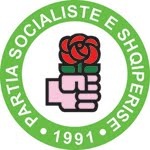 PARTIA SOCIALISTE E SHQIPERISEASAMBLEJA KOMBETAREKRYEFINANCIERISheshi “Austria” – Tiranë     Tel/Fax ++35542224738   www.ps.alNr.6.  Prot.                                                                                Tiranë, më18/01/2017Lënda: Raporti financiar vjetor 2016KOMISIONIT QËNDROR TË ZGJEDHJEVE                                                                             T I R A N ËMbështetur në Vendimin  tuaj  me nr.3 datë 18.01.2011 po ju parashtrojmë sipas Lidhjes 2 të këtij vendimi Raportin Financiar Vjetor të  2016.Informacion i përgjithshëm      I- Antarësia e  PS deri 31 Dhjetor   është                  105.770 anëtar      II- STRUKTURA e PSORGANET VENDOREOrganizata socialiste.......................................4786Kwshilla socialistE TW Njwsive Administrative ..........403 Asamble Socialiste tw Bashkive .................................... 61Këshilla koordinues tw Partisw Socialiste nw Qark  …..12ORGANET QËNDROREKongresi i PSSH                       Organi më i lartë vendimmarrës i PartisëKryetari  i  PSSH                        Drejtuesi më i lartë politik i Partisë Asambleja Kombëtare e PSSH   Organi më i lartë midis dy kongreseve Të ardhuratSiç  shihet  edhe nga të dhënat e mësipërm:Financimi nga  buxheti i  shtetit përbën 85%  të të ardhuraKuotat e deputetëve  dhe të anëtarsis 13.6 % Qerat e ambjenteve  1.3% ShpenzimetPër të gjitha shpenzimet vetëm 16.2% janë likujduar nëpërmjet  arkës dhe janë të dokumentuara me fatura tatimore dhe kuponin e kasës.  Ndërsa 83.8% e shpenzimeve jane  likujduar me bankë me dokumentacion të rregullt tatimor.  Aktivet dhe PasivetHua dhe linjat e kreditit Gjatë  aktivitetit tonë këtë vit  kemi praktikuar procesin   e  linjës së kredit për blerjen e një makine.Jemi në pritje të çeljes së fondeve të buxhetit  për vitin 2017KRYEFINANCIERIDhurata ISUFAJ1.Financimi i buxhetit  për 201673.676.6172.Qera  ambjenti1.150.0003.Kuotat e deputetëve                        4.557.0004.Kuotat e anetarsise                       7.210.8495.Interes bankar e te tjera19.036 ShumaShuma                    86.613.5021.Shpenzime e përditshme për stafin/personelin43.001.3422.Shpenzime  për Energji Elektrike1.661.0403.Shpenzime  për Uje217.4404.Shpenzime për Telefon e cel.postare2.461.6615.Taksat e Bashkis247.8406.Hotele e djeta, udhetime2.616.3507.Karburant 272.0008.Qera zyra720.0009.Shpenzime të ndryshme22.033.36610.Kredi   makine466.425   11Komision  Bankar71.790                Shuma                Shuma 73.521.4141.Ndërtesën e kemi në përdorim me vlerë në kontabilitet1.643.3892.Mjetet e transportit  kanë vlerën fillestare në kontabilitet9.193.5403.Ku amortizimi në vite  kap vlerën5.875.6954.Inventari ekonomik8.860.066